PLAN DE MEJORAMIENTO DE  ESTADISTICA 1° PERIODO 2018GRADO  8º 6 DE ACELARACIÓNDOCENTE: XIOMARA RENTERIANOMBRE___________________________________FECHA____________Defina variables cualitativas y cuantitativas. ¿Cuál es la diferencia entre ellas?Clasifica según los siguientes las variables cualitativas y cuantitativasMiedoTemperaturaAlturaHambreBellezaFelicidadVelocidadIgnoranciaTiempoPeso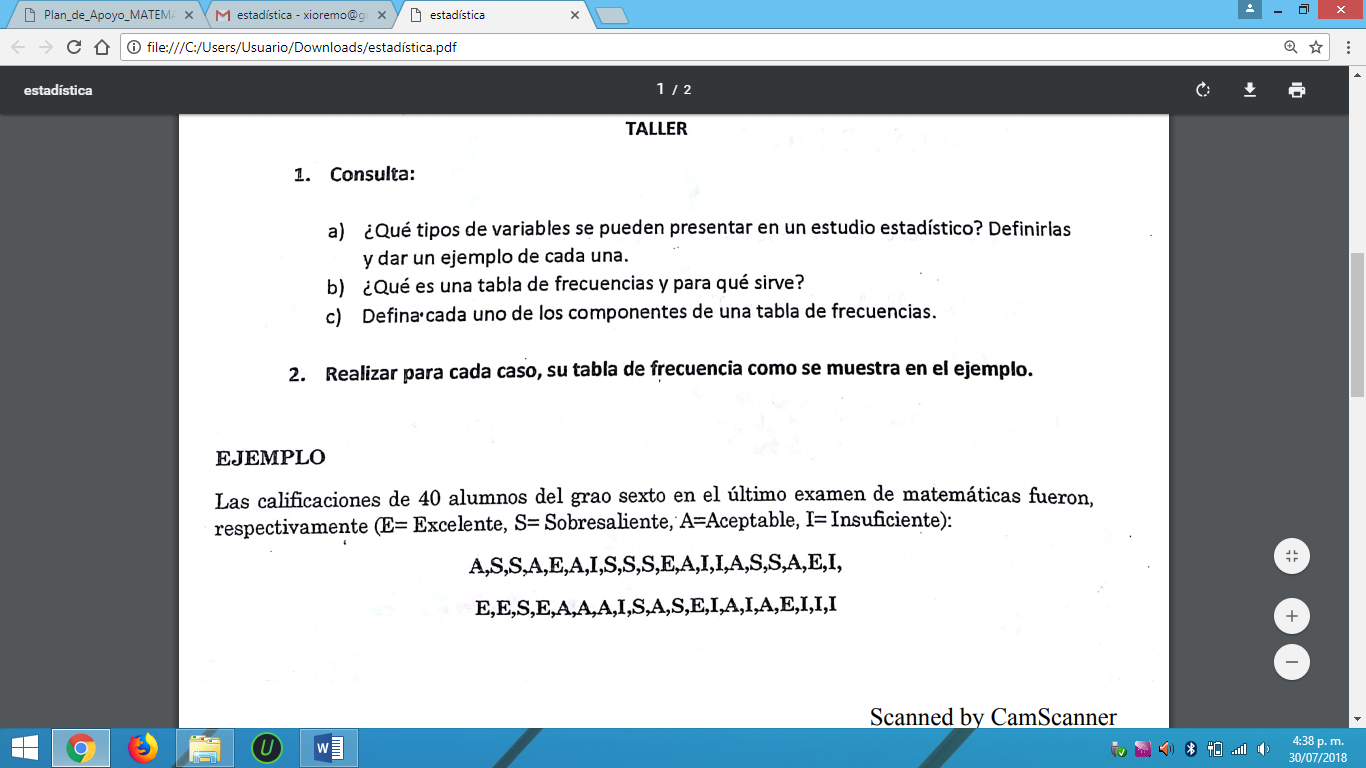 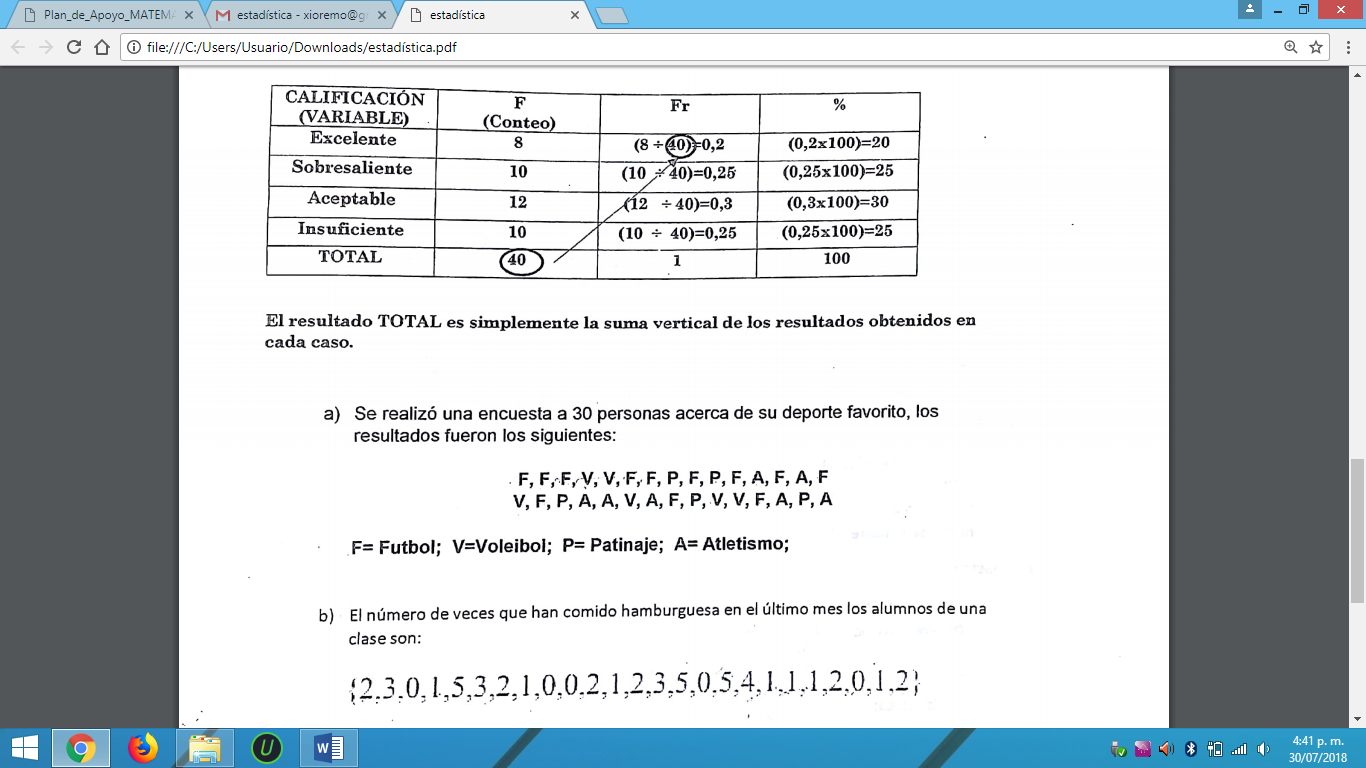 